HUMAN DIGESTIVE SYSTEMYou eat a meal. And then a bit later… you do a poo! But what happens in between?Follow Nat Geo Kids as we take a journey down through the human digestive system to find out where our grub goes!The human digestive systemIt takes around 24 hours for your dinner to wind its way through the nine-metre-long digestive tract. On its trip, it’s mixed with acids and digestive juices, and squeezed and squelched until all the nutrients that the body needs are absorbed. Then, the smelly leftovers, along with billions of dead bacteria, are ready to exit the body. Plop!Let’s follow your food to learn about the brilliant bits of our bodies that make up the human digestive system…MouthIt all starts here! Up to 28 strong teeth* chomp your food, breaking it into smaller bits. Meanwhile, the tongue keeps moving the food around, shifting it to the type of teeth that will be best at munching it. It also squeezes the chewed grub into swallowable lumps, pushing them back towards the throat. Gulp!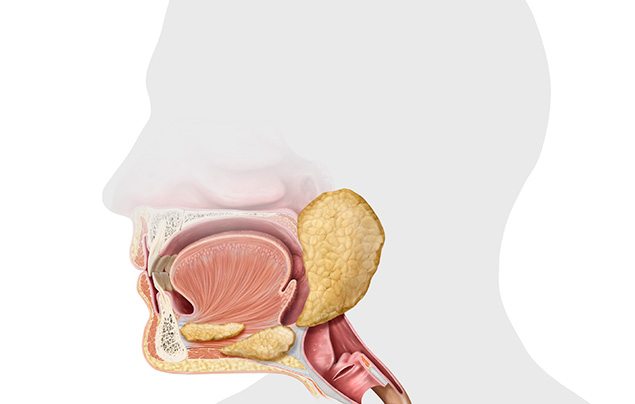 Fast fact: When you swallow, a little flap of cartilage called the epiglottis closes off the windpipe so food doesn’t go down there by mistake. Here, you’ll also find the salivary glands that produce most of the slimy liquid in your mouth. This saliva moistens food, making it easier to swallow. It’s also full of chemicals called enzymes that help to break down food. Amazingly, just the smell of good grub can make your mouth start to water!Fast fact: Your salivary glands can produce up to six cups of saliva per day. Squelch!*MOST GROWN-UPS HAVE 32 TEETH. YOU USUALLY GROW FOUR ‘WISDOM’ TEETH BETWEEN THE AGES OF 17 AND 24.Oesophagus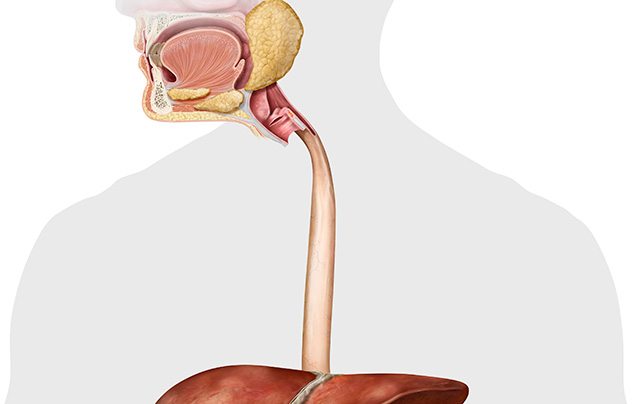 Also known as the gullet, this 25cm-long tube contracts to shift chewed food down to your stomach. The squeezing motion of the muscles is called peristalsis and it occurs throughout the digestive system. A slimy mucus is also oozed from the oesophagus to help the food on its way. Easy does it!Fast fact: Thanks to peristalsis, food would get to your stomach even if you were standing on your head!Stomach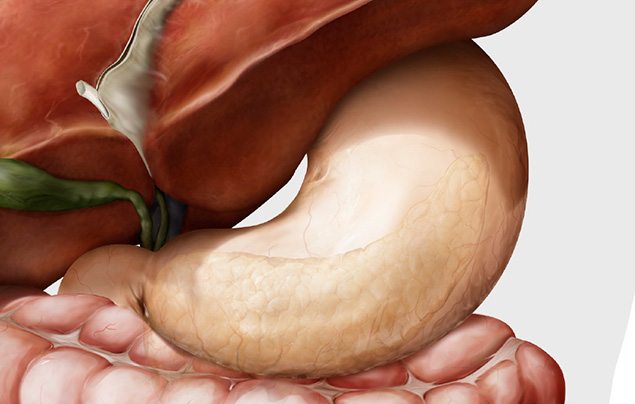 Next stop on our journey through the human digestive system — the stomach! This stretchy muscular bag is about the size of a tennis ball when it’s empty, but expands to the size of a football to store a massive meal. As soon as food plops inside, the stomach lining releases digestive juices and acid that break down the food even more, killing harmful bacteria. Muscles slosh and squelch the food together with the juices until it becomes a sloppy soup called chyme that’s ready to be squirted into the small intestine…Fast fact: The acid in your stomach is so strong it could dissolve an iron nail!* To stop your stomach digesting itself, it’s lined with a protective mucus, and your stomach cells are replaced every few days.* Please do not eat a nail. Ever.Intestines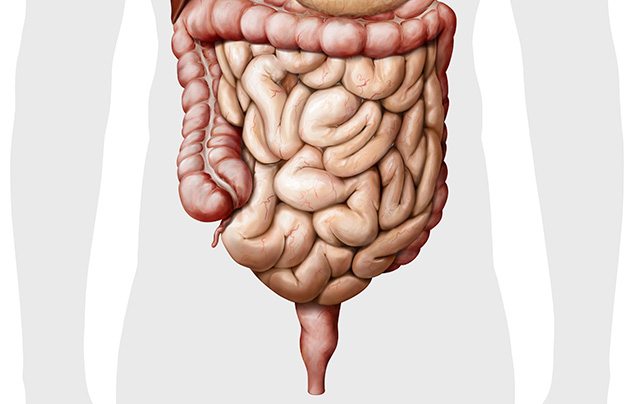 Despite the name, the small intestine is really not that small — it’s a whopping 6.5 metres long! It’s in this 3cm-wide tube that all the nutrients in your mushed-up food pass through the small-intestine lining and into the blood. Once all the goodness is gone, the sloppy mixture passes to the next part of the intestines…Fast fact: The lining of the small intestine is covered with teeny finger-like bumps called “villi”. They give the lining a large surface area to help with absorbing nutrients.More than twice as wide as the small intestine, but only 1.5 metres long, the large intestine’s job is to soak up water, salts and minerals from the indigestible leftovers. Finally, the remaining semi-solid waste, called faeces, travels to the lower colon and rectum for storage. When you go to the loo, a ring of muscle called the anus relaxes to allow the poo out! Super and stinky! Fast fact: Your small and large intestines together are known as your bowels! LiverThis busy brown organ plays an important role in the human digestive system —  it’s your largest internal organ and has about 500 different jobs! It’s like a chemical processing factory — blood carries nutrients there from the small intestine, then the liver decides what to do with them. It also gets rid of toxins (substances that can be harmful to the body), recycles old blood cells, makes bile and other digestive juices, and produces, stores and releases glucose (to give you energy).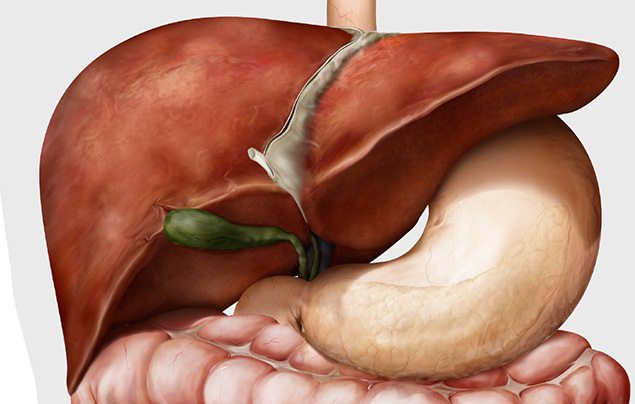 Fast fact: About one third of the body’s blood flows through the liver every minute!Gallbladder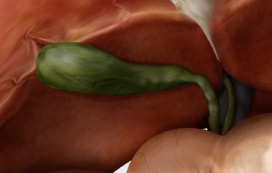 The role of this green, pear-shaped organ is to store bile (a liquid that aids digestion) and make it thicker and stronger before adding it to the small intestine. Pancreas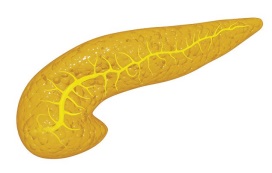 Your pancreas sits just behind the stomach and makes chemicals called enzymes which help digest nutrients in your food. It also makes insulin, a hormone which helps control your blood sugar levels.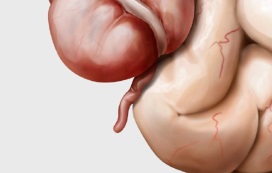 AppendixDoctors used to think that this thin little organ was useless — a leftover body part from early humans. But today it’s thought that the appendix stores “good bacteria” that can help your digestive system work again after you’ve been poorly.870 words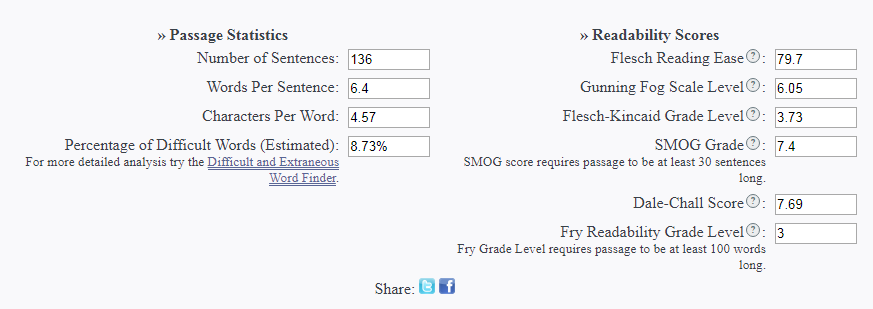 